Sports Committee MeetingMinutes27/02/2019Present: Ryan, Sophia, Emilia, Ross, Courtney, Melissa, Amina, Ben, Heather, Tom, Jessica, Finlay and NicoApologies: Archie, Jodie, Sophie, Innes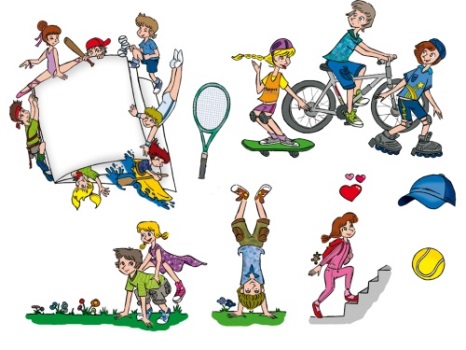 Minute Taker: Miss JonesCollect in Fun Run Posters and Display them around the schoolFinishing off posters. Some Sports Leaders went around the classes to remind them of the Fun run next week. Collect and discuss space questions for P1-3, P4-5, P6-7.Melissa and Courtney created questions for the Fun Run.Discuss the Fun Run routeWe discussed and shared the route and talked about what each station will have.Organisation of the dayOrganised who will be in charge of each station.Discussed who will be in charge of asking questions.Chatted about the resources we will need.Equipment neededList made